Les agents et bénévoles des réserves naturelles peuvent adhérer à RNF (25 € par an)Ils accèdent également à de nombreux services : cf. la fiche « Je suis membre actif Personne physique de RNF »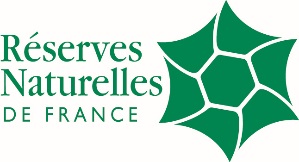 Je suis membre actif Personne Morale de RNFCatégorie 2 des Statuts : « organismes gestionnaires de réserves naturelles »Je ne suis pasmembre de RNFJe suis membre actif Personne Morale de RNFCatégorie 2 des Statuts : « organismes gestionnaires de réserves naturelles »Je ne suis pasmembre de RNFAdhésion moraleJe ne suis pasmembre de RNFSoutienJe soutiens l’action du réseau des réserves NaturellesJe ne suis pasmembre de RNFPlaidoyerJe contribue à la défense des réserves naturellesJe ne suis pasmembre de RNFInfluenceJe bénéficie de l’action permanente de RNF dans ses actions auprès de parlementaires ou des institutionsJe ne suis pasmembre de RNFReprésentation Je bénéficie de l’action de RNF par sa présence dans les instances et les partenariats nationauxJe ne suis pasmembre de RNFContributionJe dispose d’une voix et peux m’impliquer dans la gouvernance de l’associationJe ne suis pasmembre de RNFJe ne suis pasmembre de RNFSERVICESSERVICESRencontres et EchangesEspaces de rencontres, de partage et de mises en communs des expériences, des outils, des compétences au bénéfice du collectif RéseauEspaces de rencontres, de partage et de mises en communs des expériences, des outils, des compétences au bénéfice du collectif RéseauCongrès annuelTarif membreRemboursement des frais de déplacements (selon règles RI)Tarif non membrePas de remboursement de fraisOutils d’animationEx : Commissions et pôles thématiques, groupes de travailTarif membreFrais de mission pris en charge (selon règles RI)Tarif non membrePas de remboursement de fraisRencontres ponctuellesEx : webinaires, café-débat, etc.Accès gratuit-Portail des membresEx : Annuaire des membres, Agenda, etc.Espace d’informations sur le réseau des RN avec compte personnelAccès partie publiqueOutils techniques communsMise à disposition d’outils techniques mutualisés développés par les membres avec l’appui de l’équipe permanenteMise à disposition d’outils techniques mutualisés développés par les membres avec l’appui de l’équipe permanentePortail technique et scientifique des RN : PARTAGEMises à disposition des ressources entre gestionnaires. Accès gratuitAccès gratuitObservatoire des RNSerena : licence gratuite. Appui-ConseilSerena : licence gratuiteProtocoles de suivis scientifiquesAppui / accompagnement (sur devis). Mise à disposition d’outilssur demande (traitement non prioritaire)Outils PoliceTarifs uniquesTarifs uniquesFrais de gestion (7 € / commande)Ex : CRPV – timbres amende, Carnets de Constatation, chasuble, etc.Tarifs uniquesTarifs uniquesFrais de gestion (7 € / commande)Tenue uniformeConventionné : Tarifs catalogueCommande ponctuelle : accès au stock RNF (selon règles)Conventionné : Tarifs catalogue Frais de gestion forfaitaire : 120 € / commande annuellePas d’accès au stock RNF PublicationsEx : GuideEduc, Guide SST, Cahiers, etc.Diffusion gratuite ou à tarif préférentiel d’un exemplaire par RN (selon publication)Accès en ligne et exemplaires supplémentaires au tarif membre (selon disponibilité)Accès à version électronique en ligne(selon publication)Tarifs non membre (selon disponibilité)CommunicationMise à disposition d’outils de communication et valorisation des RNMise à disposition d’outils de communication et valorisation des RNSite internetFiche RN élaborée et accessible à tous-Charte graphique des RNMise à disposition de la charte. Picto existants disponibles gratuitement. Appui-conseilsur demande (traitement non prioritaire)Lettre @Diffusion mensuelle-Outils de communicationEx : Portrait des RN, Dépliants RN, etc.Diffusion gratuite ou à tarif préférentiel d’exemplaire(s) par RNAccès en ligne et exemplaires supplémentaires au tarif membreAccès à version électronique en ligneTarif non membreRevue Espaces NaturelsCentralisation des contributions du réseau et relais dans le comité éditorial assurés par l’équipe RNF-Boutique en ligneAccès boutique RN en ligneTarifs membreAccès boutique publique en ligneTarifs non membreEx : pictogrammes, crayons, livres, etc. Accès boutique RN en ligneTarifs membreAccès boutique publique en ligneTarifs non membreInformations et veilleSupports d’information à destination des membres et réponses aux sollicitationsSupports d’information à destination des membres et réponses aux sollicitationsVeille juridique et sur les textes règlementairesInformations régulières. Réponses aux sollicitations (selon demande)-Réponses aux sollicitationsSur demandeSelon disponibilités (traitement non prioritaire)Appui technique/FormationOffre de service prioritairement dédiée aux membresOffre de service prioritairement dédiée aux membresFormationsCatalogue OFB : Accès gratuit aux sessions de formationCatalogue RNF : tarifs membres (en construction)Accès payant aux sessions de formationAppuis techniques :Appui tél., échanges électroniques individualisés : gratuit (0,5 jour maxi. sans déplacement)Appui personnalisé : tarif membresur demande (traitement non prioritaire)Appui personnalisé : tarif non membreEx : Méthodologie Plan de gestion, Protocoles de suivis scientifiques, Bases de données Observatoire, Education à la Nature, Outils Police, etc.  Appui tél., échanges électroniques individualisés : gratuit (0,5 jour maxi. sans déplacement)Appui personnalisé : tarif membresur demande (traitement non prioritaire)Appui personnalisé : tarif non membreFinancement ProjetsAppels à projet nationaux au bénéfice des RNAppels à projet nationaux au bénéfice des RNAppels à projet MécénatSomme allouée sur fonds mécène RNFNon accessiblePartie Civile, Soutien, MédiationAppui dans les situations difficilesAppui dans les situations difficilesDemande de partie civileSur demandeAppuiSur demande, gratuitDemande soumise à étude préalable